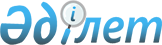 О внесении изменений и дополнения в решение маслихата Мамлютского района Северо-Казахстанской области от 25 сентября 2012 года N 6/1 "О Правилах оказания жилищной помощи малообеспеченным семьям (гражданам), проживающим в Мамлютском районе"
					
			Утративший силу
			
			
		
					Решение маслихата Мамлютского района Северо-Казахстанской области от 29 марта 2013 года N 12/6. Зарегистрировано Департаментом юстиции Северо-Казахстанской области 8 мая 2013 года N 2272. Утратило силу решением маслихата Мамлютского района Северо-Казахстанской области от 17 апреля 2019 года № 49/3
      Сноска. Утратило силу решением маслихата Мамлютского района Северо-Казахстанской области от 17.04.2019 № 49/3 (вводится в действие по истечении десяти календарных дней после дня его первого официального опубликования).
      В соответствии со статьей 21 Закона Республики Казахстан от 24 марта 1998 года "О нормативных правовых актах", маслихат Мамлютского района Северо-Казахстанской области РЕШИЛ:
      1. Внести в решение маслихата Мамлютского района Северо-Казахстанской области от 25 сентября 2012 года № 6/1 "О Правилах оказания жилищной помощи малообеспеченным семьям (гражданам), проживающим в Мамлютском районе" (зарегистрировано в Реестре государственной регистрации нормативных правовых актов под № 1908, опубликовано 9 ноября 2012 года в газете "Знамя труда", 23 ноября 2012 года в газете "Солтүстік Жұлдызы"), следующие изменения и дополнение:
      заголовок решения на государственном языке изложен в новой редакции, заголовок решения на русском языке не изменяется;
      пункт 1 решения на государственном языке изложен в новой редакции, пункт 1 решения на русском языке не изменяется;
      в Правилах оказания жилищной помощи малообеспеченным семьям (гражданам), проживающим в Мамлютском районе, утвержденных указанным решением:
      заголовок Правил на государственном языке изложен в новой редакции, заголовок Правил на русском языке не изменяется;
      пункт 5 дополнить подпунктом 9), следующего содержания:
      "9) квитанцию – счет стоимости однофазного счетчика электрической энергии с классом точности не ниже 1 с дифференцированным учетом и контролем расхода электроэнергии по времени суток проживающим в приватизированных жилых помещениях (квартирах), индивидуальном жилом доме.".
      2. Настоящее решение вступает в силу со дня государственной регистрации в органах юстиции и вводится в действие по истечении десяти календарных дней после дня его первого официального опубликования.
					© 2012. РГП на ПХВ «Институт законодательства и правовой информации Республики Казахстан» Министерства юстиции Республики Казахстан
				
      Председатель сессии маслихата

      Мамлютского района

      Северо-Казахстанской области

А. Токарев

      Исполняющий обязанности

      секретаря маслихата

      Мамлютского района

      Северо-Казахстанской области

Д. Могунова

      "СОГЛАСОВАНО"

      Начальник 
государственного учреждения

      "Отдел занятости и 
социальных программ

      Мамлютского района

      Северо-Казахстанской области"

В. Артимович

      Начальник 
государственного учреждения

      "Отдел жилищно-коммунального 
хозяйства, пассажирского 
транспорта и автомобильных дорог

      Мамлютского района

      Северо-Казахстанской области"

К. Амирин

      И.о Начальника 
государственного учреждения

      "Отдел экономики и финансов 
Мамлютского района

      Северо-Казахстанской области"

А. Яковенко
